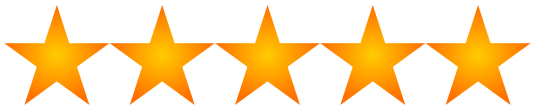 Cheap way to improve your ride ALOT, February 19, 2013By Andrey - See all my reviews Amazon Verified Purchase(What's this?) This review is from: eelsnot Board Therapy (Misc.)once i started using this on my board, i would feel a noticeable difference in how far i can glide, and how fast i could go.
perfect for smoothing out a ding too!
use it for both skim and surf.Clearly worth the Money, December 14, 2012By skimmzor - See all my reviewsAmazon Verified Purchase(What's this?)This review is from: eelsnot Board Therapy (Misc.)I bought some eelsnot for my skimboard and applied it the day i got it. However the waves didnt pick up for a few days so by them time I got to go skim i had forgotten that i had even put on the product. After a few rides i noticed that my board seemed a considerable amount faster, and even too fast on certain occasions. (which is never a bad thing in skimming) but i would recommend this product to any skimmer, at any skill level without a doubt. Eelsnot makes you walk on water!